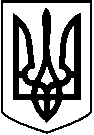  ЛЕТИЧІВСЬКА СЕЛИЩНА РАДА ЛЕТИЧІВСЬКОГО РАЙОНУ ХМЕЛЬНИЦЬКОЇ ОБЛАСТІ  Р І Ш Е Н Н ЯVІІ скликанняДев’яносто третьої сесії24.09.2020 р.                                      Летичів                                                № 9Про внесення змін до Програми ресурсної підтримки місцевих виборів на території Летичівської селищної ради у 2020 роціЗ метою забезпечення належного проведення місцевих виборів у 2020 році, керуючись статтями 211 та 212 Виборчого кодексу України від 19.12.2019 року №396-IХ, Постановою Верховної Ради України від 15.07.2020 року №795-ІХ “Про призначення чергових місцевих виборів у 2020 році”, статтею 26 Закону України ”Про місцеве самоврядування в Україні”,  сесія селищної радиВ И Р І Ш И Л А:1. Внести зміни до Додатку 1 Програми ресурсної підтримки місцевих виборів у 2020 році (додається).2. Контроль за виконанням цього рішення покласти на постійну комісію з питань планування, фінансів, бюджету та соціально-економічного розвитку (голова комісії Самолюк М.М.)Секретар селищної ради                                                           Олена ПОПОВА  